ПОРТФОЛИО ВЫПУСКНИКА ФАКУЛЬТЕТА ТОВІ. Общие сведения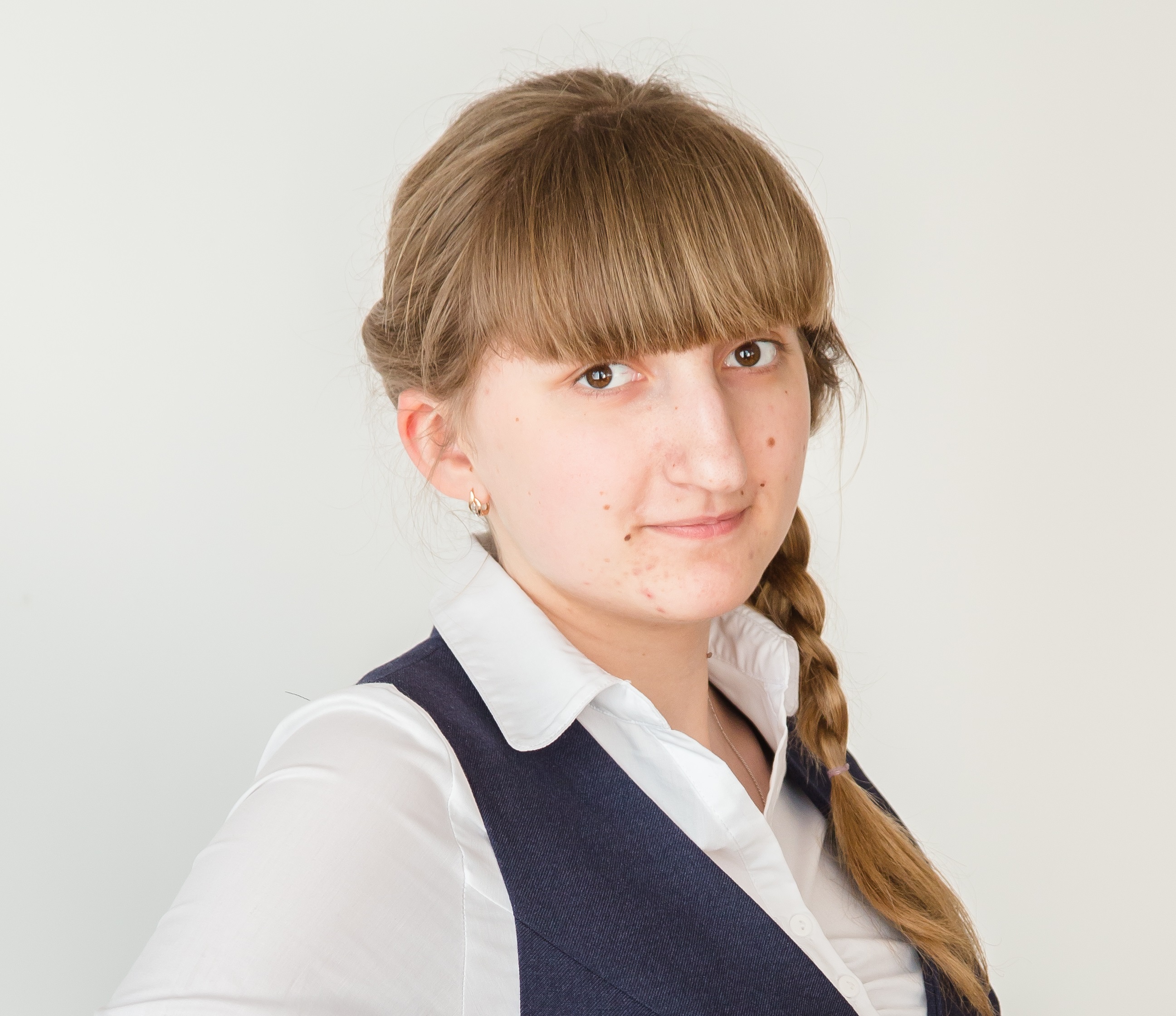 *По желанию выпускника, для открытого представления в сети интернет.ІІ. Результаты обученияІІІ. СамопрезентацияФамилия, имя, отчество   Тумилович Ирина ФёдоровнаДата рождения/гражданство13.10.1999ФакультетТехнология органических веществСпециальностьПромышленная технология лекарственных препаратовСемейное положениеНе замужемМесто жительства (указать область, район, населенный пункт)Брестская обл., Лунинецкий р-н, аг.Кожаг-ГородокE-mailtumilovich.ira@mail.ruСоциальные сети (ID)*https://vk.com/tumilkaМоб.телефон/Skype*+375(29)7573283Основные дисциплины по специальности, изучаемые в БГТУДисциплины курсового проектирования1. Введение в фармакологию2. Основы промышленной асептики3. Основные процессы химического синтеза БАВ4. Технология готовых лекарственных средств5. Контроль качества и системы стандартизации. Организацияпроизводства по GMP6. Технология фитопрепаратов7. Оборудование и проектирование предприятий фармацевтическойпромышленности8. Химия и технология БАВ9. Биохимия10. Основы токсикологии11. Микробиология12. Методы генетической инженерии в фармацевтике и биобезопасность13. Технология микробного синтеза антибиотиков, витаминов иферментов 1. Прикладная механика2. Процессы и аппараты химической технологии3. Технология микробного синтеза антибиотиков, витаминов и ферментов4. Оборудование и проектирование предприятий фармацевтическойпромышленности5. Организация производства и управления предприятиемСредний балл по дисциплинам специальности6,8Места прохождения практикиРУП Белмедпрепараты, РНПЦ Эпидемиологии и микробиологии, БГТУ кафедра биотехнологииВладение иностранными языками (подчеркнуть необходимое, указать язык); наличие международных сертификатов, подтверждающих знание языка: ТОЕFL, FСЕ/САЕ/СРЕ, ВЕС и т.д.начальный;элементарный (английский);средний;продвинутый;свободное владение.Дополнительное образование (курсы, семинары, стажировки, владение специализированными компьютерными программами и др.)Пакет программ: Microsoft Excel, Microsoft PowerPoint, Microsoft Office, MathCAD, КОМПАС-3D.Научно-исследовательская деятельность (участие в НИР, конференциях, семинарах, научные публикации и др.)Конференция по энергосбережению :«Некоторые мероприятия о экономии электроэнергии на освещение промышленных производств»,Конференция «Наука – шаг в будущее»: «ПОЛУЧЕНИЕ БАКТЕРИАЛЬНЫХ β-ГАЛАКТОЗИДАЗ И АНАЛИЗ ИХ                     ФЕРМЕНТАТИВНОЙ АКТИВНОСТИ»Общественная активностьЧлен БРСМ; член профсоюза; волонтер 2 Европейских игрЖизненные планы, хобби и сфера деятельности, в которой планирую реализоватьсяХочу реализовать себя как специалист в фармацевтической промышленности для получения практических навыков работы на фармпредприятии и усовершенствования личных качеств.Повышение уровня английского языкаЖелаемое место работы (область/город/предприятие и др.)г. Минск, Минская область.